Муниципальное бюджетное дошкольное учреждение «Детский сад №132» общеразвивающего вида с приоритетным осуществлением деятельности по направлению социально – личностного развития детейКонспект  организованной образовательной деятельности по художественно-эстетическому развитию (лепка)                                    во второй младшей группеТема: «Пирамидка»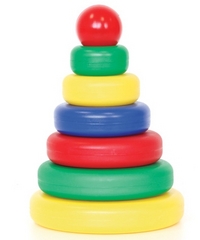 Составила: воспитатель                                                                                                                      Широкова Елена Владимировнаг. Дзержинск2016 г.Цель: Формирование умения лепить пирамидку.
Задачи:Образовательная область «Социально-коммуникативное развитие»: формировать стремление к самостоятельности («я сам»).Образовательная область «Познавательное развитие»: формировать умение различать цвет и величину предмета.Образовательная область «Речевое развитие»: формировать умение вести диалог с педагогом: слушать и понимать заданный вопрос, понятно отвечать на него.Образовательная область «Художественно – эстетическое развитие»: продолжать формировать умение детей раскатывать комочки пластилина между ладонями круговыми движениями; расплющивать шар между ладонями; составлять предмет из нескольких частей, накладывая одну на другую.Физическое развитие: развивать стремление играть в подвижные игры с простым содержанием, несложными движениями.Развивающие: развивать художественное восприятие при обследовании пирамидки, слуховое внимание при чтении стихотворения.Воспитательные: формировать умение аккуратно пользоваться материалом, не пачкая одежду.Средства: Пирамидка, состоящая из 4–5 колец одного цвета, пластилин, доски (на каждого ребенка). Способы: показ, беседа, вопросы, игра, физкультминутка.Предварительная работа: беседы об игрушках, чтение стихов А.Барто«Игрушки», игры с игрушками.Индивидуальная работа: помочь Артёму Н, Лере З, Соне К. раскатывать пластилин круговыми движениями между ладонями.Литература и интернет - ресурсы: - Программа «От рождения до школы», Н. Е. Веракса, 2015 г. - «Изобразительная деятельность в детском саду. Вторая младшая группа», Т. С. Комарова.http://nsportal.ru/detskiy-sad/okruzhayushchiy-mir http://mamrabota.ruhttp://festival.1september.ru/articles/619532/http://allforchildren.ru/poetry/index_animals.phpХод образовательной деятельности:Дети стоят около воспитателя.В группу приходит кукла Маша и плачет, все игрушки у нее поломались. Как можно ей помочь? (ответы детей). Может мы сами сделаем для Маши игрушки. Садись, Маша, не плачь, сегодня мы для тебя сделаем пирамидку.Педагог предлагает рассмотреть пирамидку. Снимает с нее кольца и снова надевает, читает стихотворение. Снимает с нее кольца и снова надевает, читает стихотворение:Пирамидку собираетНиколаша, младший брат.По колечку одевает.Получилось! Очень рад.-Маша, хочешь с нами поиграть?-Что есть у пирамидки? (ответы детей)-Правильно, колечки.-Колечки какие? (ответы детей)-Круглые, как колёсики у машины.Педагог катает колечки по столу.-Все колечки какие? (ответы детей)-Разные, каждое последующее колечко меньше другого.- А давайте поможем Маше, слепить игрушки из пластилина. Приглашаем детей за стол.Показывает процесс лепки, поясняя свои действия:- Для основания нам нужна большая лепешечка. Мы раскатываем сначала шарик. Покажите ручками как мы будем катать…- А теперь мы этот шарик расплющим между ладонями – вот так, сильно – сильно сдавите руками. (Показывают круговые движения рук, сдавливают крепко ладошки)- Теперь берем кусочек другого пластилина, кладем на ладонь, круговыми движениями раскатываем шарик поменьше и расплющиваем. Готовую лепешечку кладем поверх другой лепёшечки.- Следующая ещё меньше. Катаем её так же, как и остальные.- Остается только макушка. Она у нас круглая – вот такая. Ну вот наша пирамидка и готова.- Давайте сделаем гимнастику пальчикам, ведь они у нас сейчас будут работать.Физкультминутка: пальчиковая гимнастика «Есть у нас игрушка».- Молодцы, хорошо размяли пальчики. Начинайте Маше делать пирамидку.Рефлексия- Маша: «Вы слепили столько игрушек! А я забыла, как они называются (ответы детей-пирамидки). А из чего вы сделали их? (из пластилина). Спасибо, ваши пирамидки замечательные, вот вам угощенье.Есть у нас игрушка:Загибают большой пальчикЭто - погремушка,Загибают указательный пальчикЭто - толстый мишка,Загибают средний пальчикЭто - чудо-книжка,Загибают безымянный пальчикЭто - неваляшка,Загибают большой пальчикРаз, два, три, четыре, пять,Хлопают в ладошкиБудем снова проверятьТрясут кистями рук